BonsoirJ’ai fait un rêve… comme vous pourrez le lire … !Bonne lectureLes espèces végétales invasives 🌾 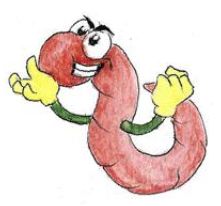 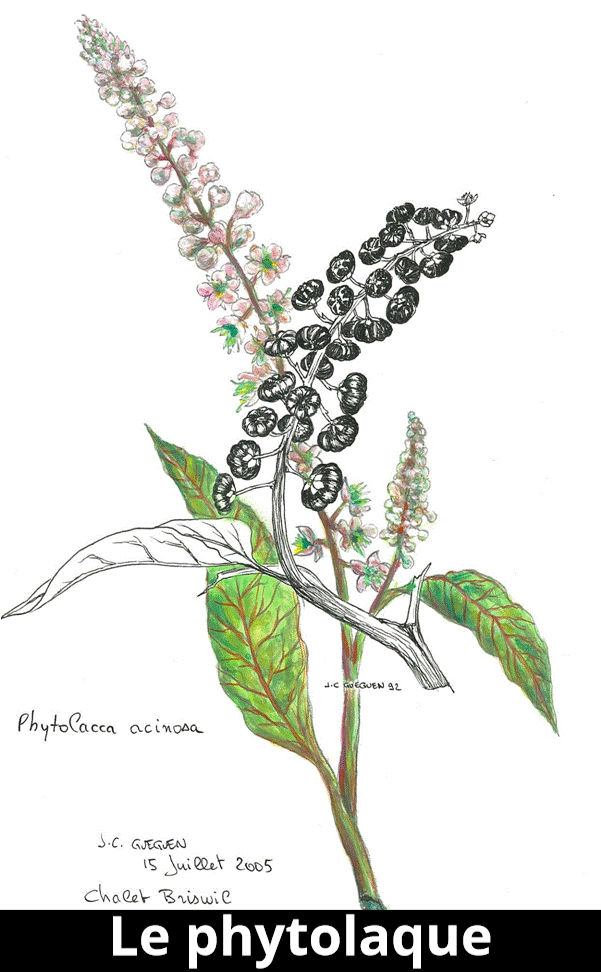 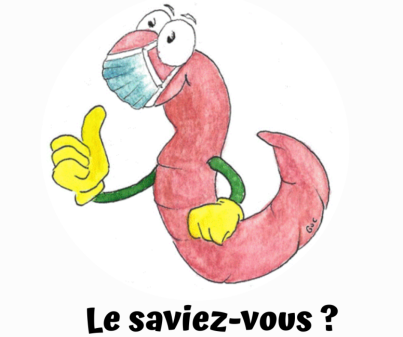 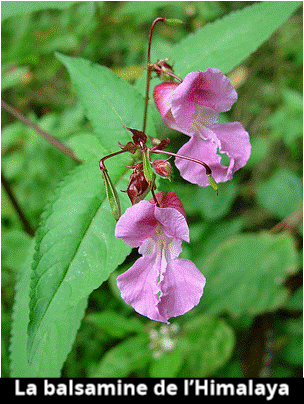 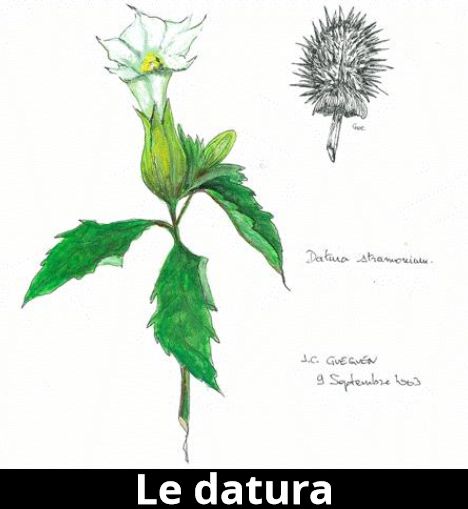 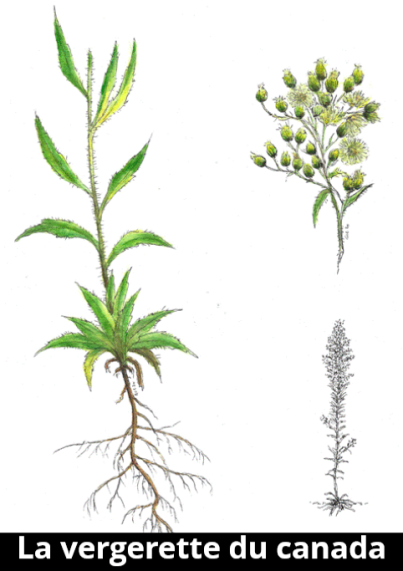 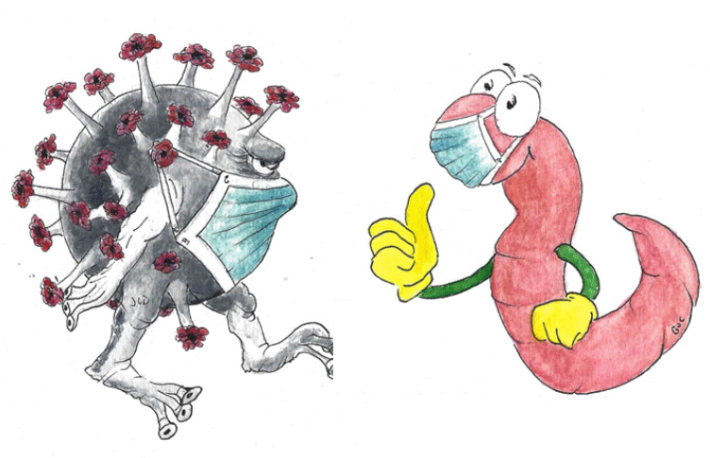 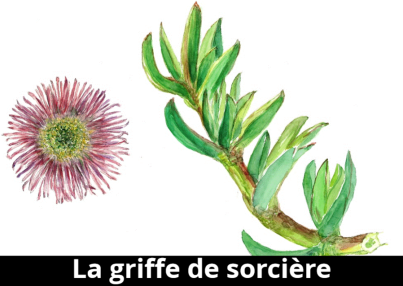 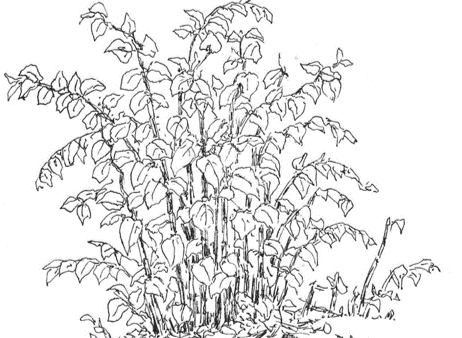 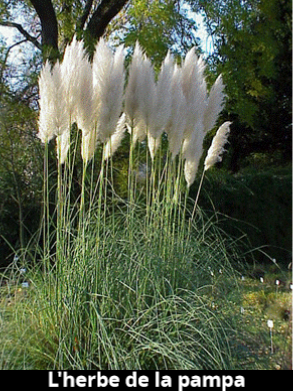 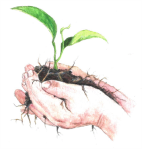 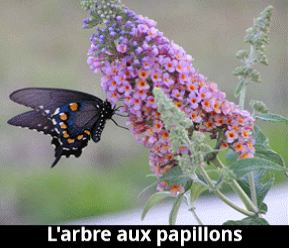 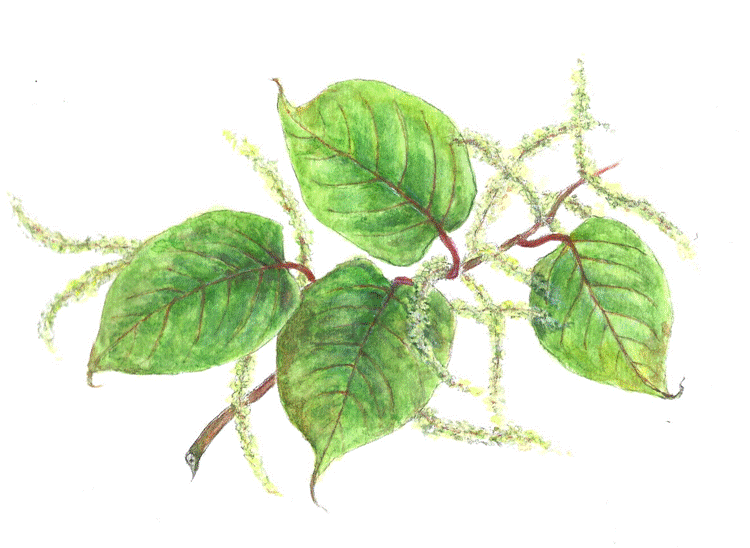 